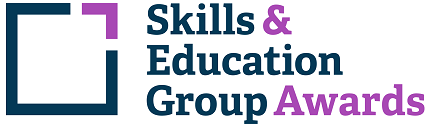 Learner Unit Achievement ChecklistSEG Awards Level 1 Award in Workers Rights and Labour Exploitation603/7002/6SEG Awards Level 1 Award in Workers Rights and Labour ExploitationCentre Name: ________________________      Learner Name: ______________________________________Notes to learners – this checklist is to be completed, to show that you have met all the mandatory and required optional units for the qualification.M/618/6051  Workers Rights and Labour Exploitation - Mandatory UnitIf chosen for sampling, Internal/External Moderators must complete the following:Please ensure these forms are copied and distributed to each learner.Assessment CriteriaEvidence (Brief description/title)Portfolio ReferenceDate CompletedComment1.1 List different media that can be used to locate job  advertisements1.2 State how information provided can be used to help with the identification of genuine and bogus jobs1.3 Using the job advertisements provided, list the key facts for each, for example:    what types of information are required are there any up-front costs or equipment required what is the method of application2.1 List the three types of employment status’2.2 Know where to go to find information about your employment status2.3 State the key characteristics of the three employment statuses2.4 List the possible advantages and disadvantages of the three employment statuses3.1 List the basic employment rights of workers3.2 State how some employment rights may differ depending on:  the type of work you are employed for your age  your length of time with an employer your employment contract3.3 State where to find up to date information on pay entitlement3.4 Identify the key information on a pay slip4.1 Give a brief outline of the definition of ‘exploitation’4.2 List different types of ‘exploitation’ that can occur in the workplace4.3 State how some sectors in society may be more vulnerable to labour exploitation5.1 State where to find information on labour exploitation5.2 State who to contact if they suspect they, or someone they know, are being exploitedTUTOR COMMENTS:Name:                                                            Signature:                                                                                       Date:                                 INTERNAL MODERATOR COMMENTS:Name:                                                            Signature:                                                                                       Date:                                 EXTERNAL MODERATOR COMMENTS:Name:                                                            Signature:                                                                                       Date:                                 